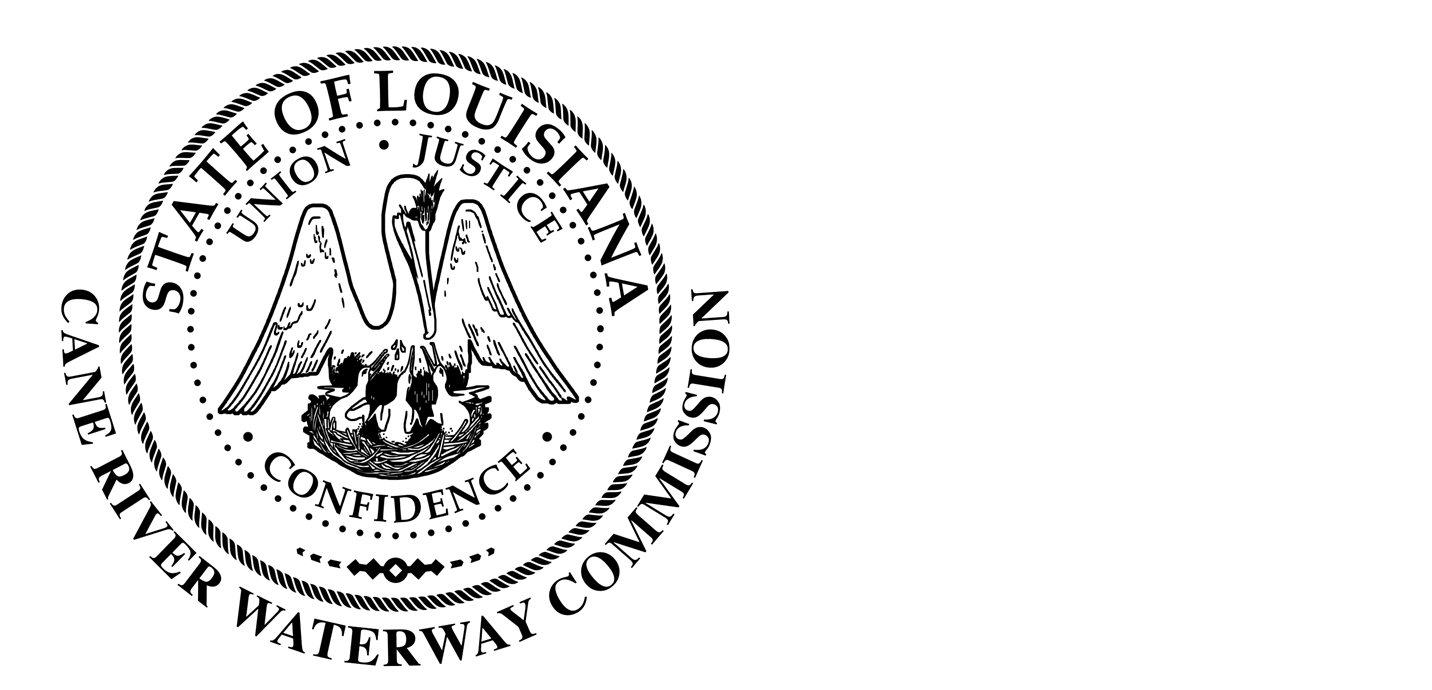 Cane River Waterway CommissionMinutesOctober 18, 2022	There was a public hearing of the Cane River Waterway Commission on October 18, 2022 at 6:00 pm located at 244 Cedar Bend, Natchez, Louisiana.	The hearing was called to order and roll was called with the following members being present: Mr. Rhodes, Mr. Paige, Mr. Methvin, Mrs. Banks and Mr. Wiggins.	Mr. Methvin absent.	Also present was Director of Operations Jason Adcock.	Mrs. Jill Leo was present to address the concerns of the upcoming City of Lights fireworks displays during the Christmas season. Mrs. Leo stated that in the past the festivals committee had purchased fireworks from a foreign market. Now due to the world economy they would have to purchase within the US. She stated that by doing this the festival committee would be over budget by 30%. Mrs. Leo asked that the CRWC be a primary sponsor of this year’s fireworks displays. Upon a motion by Mr. Paige seconded by Mrs. Banks and unanimous vote by Mrs. Banks, Mr. Paige, Mr. Rhodes and Mr. Wiggins, the Commission agreed to sponsor the fireworks in the amount of $25,000.	Mr. Adcock stated that he had hired the professional services of Skyplex Construction for the fencing project at the Washington Street Landing. 	The minutes of the regular meeting on September 20, 2022 were presented. The Chairman opened the floor to public comments and after discussion the Chairman closed the floor to discussion. Upon motion by Mr. Paige seconded by Mrs. Banks and unanimous vote by Mrs. Banks, Mr. Paige, Mr. Rhodes and Mr. Wiggins, the Commission approved the minutes of the September 20, 2022, meeting as written.	Mr. Adcock presented the Commission with the financial report from September 15-October 15, 2022. The Chairman opened the floor to public comment and after discussion the Chairman closed the floor to discussion. Upon motion by Mr. Wiggins, seconded by Mr. Paige and unanimous vote by Mr. Paige, Mr. Rhodes, Mr. Wiggins and Mrs. Banks the Commission approved the financial report.	There being no further business to come before the Board, upon motion by Mr. Paige seconded by Mr. Wiggins and unanimous vote by Mr. Wiggins, Mrs. Banks, Mr. Paige and Mr. Rhodes, the meeting was adjourned.________________________________Approved by__________________Date